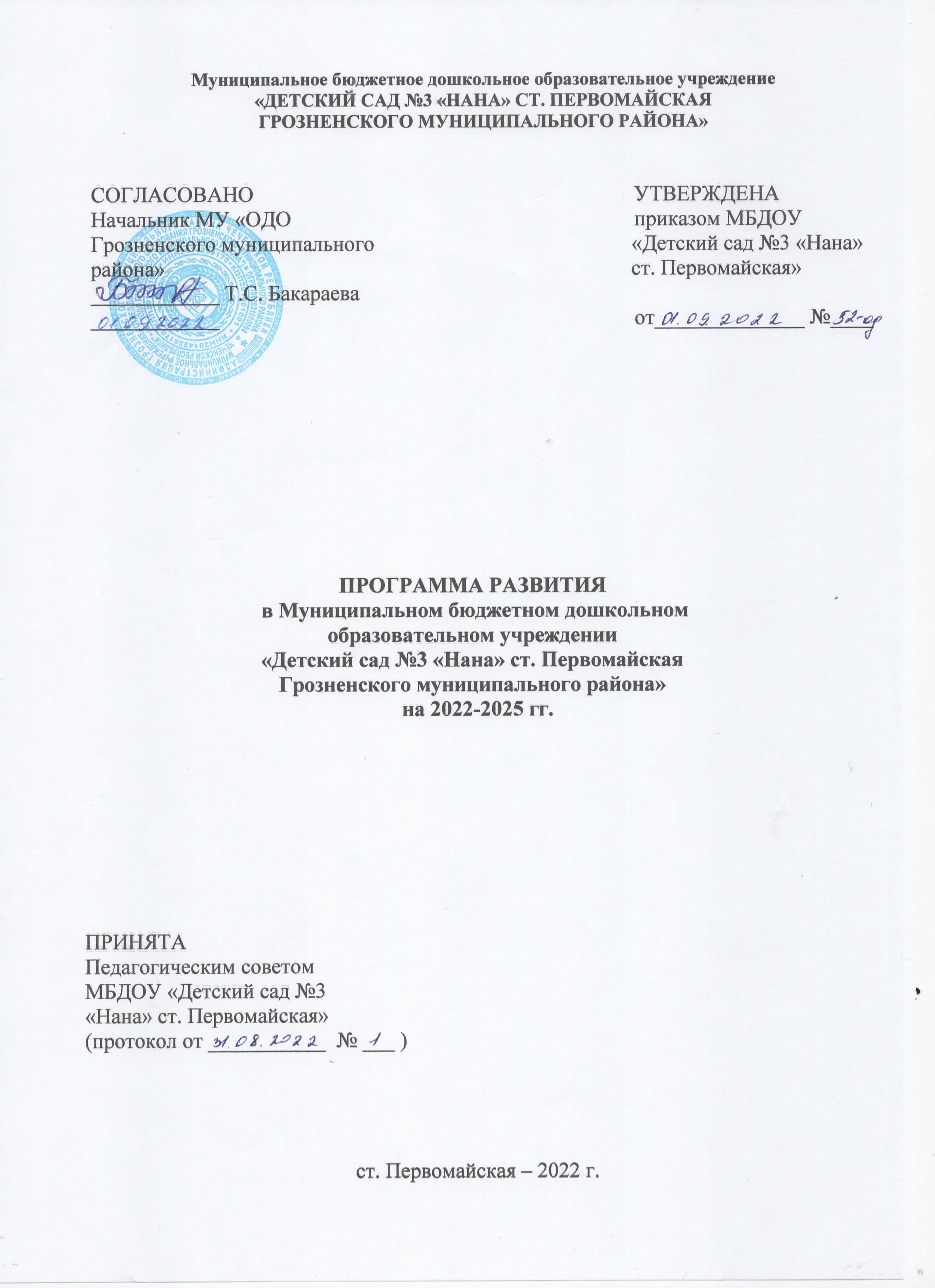 Содержание:Паспорт Программы развития МБДОУ «Детский сад № 3 «Нана» ст. Первомайская» ………....………………………………………………………………………………стр.3Введение………………………………………………………………………………стр.51.Информационная справка о МБДОУ «Детский сад  № 3 «Нана» ст. Первомайская» …………………...........................................................................................................стр.62.Проблемно-аналитическая справка о состоянии образовательной деятельности в ДОУ ……………..………………………………………………………………….....стр.73.Концепция и стратегия развития ДОУ….……………………………………..…..стр.84.Система целесообразных мер и форм работы в ДОУ на 3 года……………..…стр.13 ВведениеАктуальность программы развития ДОУ обусловлена изменениями в государственно-политическом устройстве и социально-экономической жизни страны.Основными приоритетами развития общего образования в национальной образовательной инициативе названы:Обновление образовательных стандартов.Система поддержки талантливых детей и организации совместного образования детей в общеразвивающихся группах ДОУ.Развитие воспитательского потенциала.Здоровье дошкольников.Проблема качества дошкольного образования в последние годы приобрела не только актуальный, но и значимый характер. В современных условиях реформирования образования, ДОУ представляет собой открытую и развивающуюся систему. Основным результатом её жизнедеятельности должно стать успешное взаимодействие с социумом, осваивая которое дошкольное образовательное учреждение становится мощным средством социализации личности. Особую значимость, в связи с этим, приобретает планирование работы образовательного учреждения. Наиболее полезными формами совместной работы, с точки зрения родителей, являются: индивидуальные консультации и помощь семье, практические семинары, родительские собрания с открытыми показами мероприятий, совместные с родителями игровые мероприятия. В ходе сотрудничества, примерно большая часть родителей хотели бы повысить степень своей компетентности в знаниях о своём ребёнке; 45 % - хотели бы больше узнать о воспитании ребёнка в семье; более половины - заинтересованы в усовершенствовании своих умений в области изучения личности ребёнка и практики семейного воспитания.Появление новой модели ДОУ связано как с желанием родителей поднять уровень развития детей, укрепить их здоровье, развить у них те или иные способности, подготовить их к обучению в школе, так и с изменениями в системе образования. Разрабатывая пути обновления педагогического процесса, учитывались тенденции социальных преобразований города, запросы родителей, интересы детей, профессиональные возможности педагогов.Исходя из вышесказанного, Программа развития включает целевую программу, которая отражает приоритетное направление развития учреждения. В целом она носит инновационный характер и направлена на развитие, а не только функционирование образовательного учреждения. Отношение результатов деятельности образования к потребностям ребенка, общества, позволяет судить о востребованности образовательной деятельности как показателе ее эффективности.1.Информационная справка о МБДОУ «Детский сад № 3 «Нана» ст. Первомайская Грозненского муниципального района» (далее ДОУ)Юридический адрес: 366002,ЧР, Грозненский муниципальный район, ст. Первомайская, ул. Молодежная, 21 Телефон: 8 963 709 74 99Проектная мощность: 110 местФактическая наполняемость: 110 детей.Функционируют: 4 возрастные группы:2 группа раннего возраста;Младшая группа;Средняя группа;Старшая группа.Материально-техническая оснащенность образовательного процесса ДОУ позволяет педагогам проводить образовательный процесс на должном уровне. Педагогический процесс ДОУ обеспечен учебно-методической литературой и дидактическим материалом. Педагоги проводят воспитательно-образовательную работу по основной общеобразовательной программе дошкольного образования и программе «От рождения до школы» под редакцией Н.Е. Вераксы, Т.С.Комаровой, М.А.Васильевой, Программа курса «Мой край родной»/Развивающая программа;Авдеева Н.Н., Князева О.Л., Стеркина Р.Б. «Безопасность»; Пензулаева Л.И. Физкультурные занятия в детском саду; И. Каплунова, И. Новоскольцева «Ладушки». Программа по музыкальному воспитанию детей дошкольного возраста.В детском саду создана хорошая предметно - развивающая среда, способствующая успешному развитию личности каждого ребенка: в группе сделано зонирование, дидактический и игровой материал подобран по возрасту. Обстановка в группе максимально приближена к домашней, но с более интенсивно - развивающей направленностью интересов ребенка. Жизненное пространство в детском саду построено так, что сферы деятельности детей по возможности не пересекаются. Для занятий по интересам в группе имеются творческие и игровые центры, зоны по развитию умственных способностей, уголки уединения. При создании предметно - развивающей среды соблюдались следующие принципы её построения:безопасность и сохранение жизни и здоровья детей; создание условий для игр, т.к. игра – ведущая деятельностьребенка дошкольного возраста;среда, способствующая развитию ребенка, т.е. ориентированная назону ближайшего развития детей;среда, способствующая личностно-ориентированному общению,стимулирующая активность, самостоятельность, творчество детей, создающая комфортность и эмоциональную раскрепощенность.В детском саду оборудована противопожарная сигнализация. Для решения задачи сохранения и укрепления здоровья детей в ДОУ проводится систематическая планомерная работа. Для успешного решения этих задач используются различные средства физического воспитания в комплексе: рациональный режим, питание, закаливание (как в повседневной жизни, так и специальные меры  закаливания), движение (утренняя гимнастика, развивающие упражнения, спортивные игры, досуги, спортивные занятия). Функционирует сайт детского сада, призванный помочь родителям в воспитании детей и позволяющий им быть в курсе будней детского сада, знать, какие мероприятия проводятся в детском саду и каких результатов достигли дети и педагоги.Руководитель ДОУ обеспечивает успех деятельности детей и педагогов; коллектив работает в творческом поисковом режиме. Между сотрудниками складываются гуманные партнерские отношения; уважение и доверие становится нормой жизни членов коллектива. 2.Проблемно-аналитическая справка о состоянии образовательной деятельности в ДОУ.В настоящее время ДОУ представляет собой образовательное учреждение, реализующее основную общеобразовательную программу дошкольного образования, представляющую собой синтез стратегии и технологии взрослых, заинтересованных в укреплении здоровья детей, их своевременном полноценном развитии, воспитании и образовании.Цель образовательной программы: обеспечить формирование личности ребенка способной к самореализации в познавательной, коммуникативной, художественной, физической и других сферах на основе развития его психических процессов (восприятия, воображения, художественно-творческой деятельности) с учетом имеющегося психического и физического состояния здоровья. Педагогический коллектив ДОУ имеет опыт в работе по оздоровлению детей, организации и проведению театрализованных постановок и праздников, в сфере экологического воспитания детей. Воспитатели используют в своей работе методы развития социально-эмоциональной сферы ребенка: формирование уверенности в себе, своих силах и возможностях, формирование здорового, адекватного поведения в обществе, умения ориентироваться и адаптироваться в сложном противоречивом мире.            Педагогический процесс строится на принципах дифференциации и индивидуализации. Изучаются индивидуальные особенности детей (психофизические, эмоциональные, художественные, интеллектуальные), чтобы осуществлять обучение, воспитание и объединение детей по уровням развития, способностям, интересам и склонностям. ДОУ рассматривает себя как часть социальной системы общества и поэтому огромное внимание уделяется развитию творческих способностей детей.  Воспитанники детского сада являются постоянными участниками конкурсов, выставок, проводимых в детском саду, а также конкурсах и выставках, организуемых отделом образования. Вышеизложенное позволяет заключить о полном соответствии деятельности ДОУ требованиям Госстандарта по дошкольному образованию.  Необходимость разработки программы развития ДОУ на период 2018-2021 года обусловлена важностью целей развития образования в Российской Федерации.Стратегическая цель государственной политики в области образования – повышение доступности качественного образования, соответствующего требованиям инновационного развития экономики, современным потребностям общества и каждого гражданина остается неизменной на повестке дня. Для успешного существования в современном информационном обществе, где технический прогресс играет важнейшую роль, и формирования среды, позитивно влияющей на творческое развитие личности, необходимо изменить подход к образовательному процессу.Для этого требуется:расширение комплекса технических средств, представляющих многокомпонентную  информационно-педагогическую среду;разработка и внедрение новых педагогических технологий;сохранение и укрепление здоровья воспитанников, применение здоровьесберегающих технологий в образовательном процессе ДОУ;духовно нравственное воспитание детей.Актуальность создания  данной Программы ДОУ обусловлена изменениями в государственно-политическом устройстве и социально-экономической жизни страны. Проблема качества дошкольного образования в последние годы приобрела не только актуальный, но и значимый характер. В современных условиях реформирования образования, ДОУ представляет собой открытую и развивающуюся систему. Основным результатом её жизнедеятельности должно стать успешное взаимодействие с социумом.Анализ всех этих данных определяет динамику социального заказа, предъявляемого родительской общественностью, и нацеливают на адресную работу с семьями, которая позволит удовлетворить индивидуальные запросы родителей,  которые желают  поднять уровень развития детей, укрепить их здоровье, развить у них те или иные способности, подготовить их к обучению в школе.Таким образом, проблему, стоящую перед ДОУ можно сформулировать как необходимость сохранения достигнутого уровня качества образования и воспитания, существующей динамики инновационного развития за счет актуализации внутреннего потенциала образовательного учреждения.3.Концепция и стратегия развития дошкольного образовательного учреждения.Дошкольный возраст в жизни ребёнка отличается от других этапов развития тем, что в эти годы закладываются основы общего развития личности, формируются психические и личностные качества ребёнка, ценностное отношение ребёнка к окружающей действительности (природе, продуктам деятельности человека, к самому себе), формируются средства и способы познания мира, культура чувств. Важной задачей является усиление воспитательного потенциала дошкольного учреждения, обеспечение индивидуализированного сопровождения каждого воспитанника. Создание условий, отбор форм и средств для максимальной реализации развития качеств и возможностей ребёнка, что является актуальной задачей современной педагогики и психологии.Программа составлена на основе анализа имеющихся условий и ресурсного обеспечения с учетом прогноза о перспективах их изменений.Актуальность Программы развития ДОУ обусловлена изменениями в государственно-политическом устройстве и социально-экономической жизни страны:    - введение новых федеральных государственных образовательных стандартов к структуре и содержанию дошкольного образования;    - изменение стратегии развития системы образования, в которой выделены задачи, являющиеся приоритетными для реализации модели устойчивого развития дошкольного образования  среди которых - введение полноценных,  вариативных, комплексных образовательных программ в дошкольные учреждения,  влияющих на уровень предшкольной подготовки детей, организация мест в дошкольных учреждениях через всевозможные источники, необходимость создания системы сопровождения и консультирования семьи по вопросам образования и развития детей раннего и старшего дошкольного возраста. Программа развития ДОУ учитывает и создает условия для реализации данных направлений.    - введение Программы развития на 2022-2025 гг., целью которой является совершенствование системы дошкольного образования в контексте новых федеральных государственных образовательных стандартов к структуре и содержанию дошкольного образования и в соответствии с социальными ожиданиями, образовательными запросами детей и родителей.Исходя из всего вышесказанного, основной целью Программы развития является обеспечение доступности и высокого качества образования адекватного социальным потребностям инновационной экономики России, на основе повышения эффективности деятельности  ДОУ  по таким критериям как качество, иинновационность, востребованность и экономическая целесообразность. А так же  создание условий, обеспечивающих высокое качество результатов воспитательно – образовательного процесса по формированию ключевых компетенций дошкольников, опираясь на личностно ориентированную модель  взаимодействия взрослого и ребёнка с учётом его психофизиологических особенностей, индивидуальных способностей и развитие творческого потенциала.Ценность инновационного характера современного дошкольного образования и Программы развития ДОУ направлена на сохранение позитивных достижений детского сада, внедрение современных педагогических технологий, в том числе информационно-коммуникационных, обеспечение личностно – ориентированной модели, организации педагогического процесса, позволяющая ребёнку успешно адаптироваться и удачно реализовать себя в подвижном социуме, развитие его социальных компетенций в условиях интеграции, усилий семьи и детского сада.Вместе с тем инновационный характер преобразования означает исследовательский подход к достигнутым результатам в деятельности ДОУ, соответствие потребностям современного информационного общества в максимальном развитии способностей ребёнка.В связи с этим, результатом воспитания и образования дошкольника должны стать сформированные у ребёнка ключевые компетенции:коммуникативная – умение общаться с целью быть понятым;социальная – умение жить и заниматься вместе с другими детьми, близкими;информационная – владение умением систематизировать и «сворачивать» информацию, работать с разными видами информации;продуктивная – умение планировать, доводить начатое до конца, способствовать созданию собственного продукта (рисунка, поделки, постройки);нравственная – готовность, способность и потребность жить в обществе по общепринятым нормам и правилам;физическая – готовность, способность и потребность в здоровом образе жизни. Ценность качества образовательного процесса для ДОУ напрямую связано с ценностью ребёнка. Стремление построить образовательный процесс в соответствии с индивидуальными потребностями и возможностями ребёнка означает с одной стороны – бережное отношение к ребёнку (его здоровью, его интересам, его возможностям), с другой стороны профессиональное создание оптимальных условий  для его развития в воспитательно-образовательном процессе и в системе дополнительного  образования.Исходя из всего вышесказанного,  концептуальными направлениями развития деятельности МБДОУ «Детский сад  №3 «Нана» ст. Первомайская» служат:моделирование совместной деятельности с детьми на основе организации проектной деятельности;использования средств информатизации в образовательном процессе, направленной  на формирование ключевых компетенций дошкольников;использование здоровьесберегающих технологий;совершенствование стратегии и тактики построения развивающей среды детского сада, способствующей самореализации ребёнка в разных видах деятельности; построение дифференцированной модели повышения профессионального уровня педагогов; укрепление материально – технической базы ДОУ.Руководствуясь законом РФ «Об образовании», «Порядок организации осуществления образовательным программам дошкольного образования», «Концепцией дошкольного воспитания», «Конвенцией о правах ребенка», стратегией развития дошкольного образования, деятельность детского сада основывается на следующих принципах:- гуманизации, предполагающей ориентацию взрослых на личность ребёнка. При этом:повышение уровня профессиональной компетенции педагогов;обеспечение заинтересованности педагогов в результате своего труда;радикальное изменение организации предметно развивающей среды, жизненного пространства детского сада, с целью обеспечения свободной деятельности и творчества детей в соответствии с их желаниями, склонностями, социального заказа родителей;изменение содержания и форм совместной деятельности с детьми, введение интеграции различных видов деятельности;демократизации, предполагающей совместное участие воспитателей,  специалистов, родителей в воспитании, развитии и образовании детей;дифференциации и интеграции предусматривает целостность и единство всех систем учебной деятельности, и решение следующих задач:психологическое и физическое здоровье ребёнка;формирование начал личности.Принцип развивающего обучения предполагает использование новых развивающих технологий образования и развития детей.Принцип вариативности модели познавательной деятельности, предполагает разнообразие содержания, форм и методов с учетом целей развития и педагогической поддержки каждого ребенка.Принцип общего психологического пространства, через совместные игры, труд, беседы, наблюдения. В этом случаи процесс познания протекает как сотрудничество.Принцип активности – предполагает освоение ребенком программы через собственную деятельность под руководством взрослого.Принцип культуросообразности – обеспечивает учет национальных ценностей и традиций в образовании, восполняет недостатки духовно-нравственного и эмоционального воспитания. Участниками реализации Программы развития ДОУ являются: воспитанники в возрасте от 2 до 7 лет; педагоги, специалисты; родители; представители разных образовательных и социальных структур. Здоровый крепкий организм дошкольника – это значимый факт в развитии ребёнка.Первый аспект Программы развития ДОУ - оздоровление, укрепление организма ребёнка и сохранение уровня его здоровья в условиях активного интеллектуального развития.  В этой связи необходимо:внедрение диагностических технологий, позволяющих формировать индивидуальные образовательные программы, учитывая специфические особенности развития каждого ребёнка, его индивидуальные показатели,  рекомендации врачей; использовать такие методы закаливания и профилактики простудных заболеваний, при которых снизился бы процент заболеваемости;проводить работу с родителями по формированию культуры здоровогообраза жизни.В основу реализации Программы развития положен современный программно-проектный метод. При этом выполнение стратегической цели и задач происходит в рамках реализации проектов по отдельным направлениям образовательной деятельности, каждая из которых представляет собой комплекс взаимосвязанных мероприятий, нацеленных на решение проблем данной сферы образовательной деятельности.Исходя из вышесказанного, следующим аспектом Программы развития ДОУ является повышение квалификации педагогов, расширения их профессиональной ориентации в отборе современных форм педагогической и образовательной деятельности, разработка и реализация проектов, овладение педагогическим мониторингом.  Как мы уже отмечали ранее главная направленность работы детского сада и родителей ребенка – содействие развитию в воспитаннике такой личности, которая  осознает необходимость пожизненного саморазвития, может быть воспитателем собственных способностей. Успех в воспитании и образовании ребёнка зависит от взаимодействия семьи и детского сада. Эти отношения называются педагогическим сотрудничеством. Это следующий аспект Программы развития ДОУ. Чтобы вовлечь родителей в решение проблем воспитания и образования дошкольников, мало традиционных форм взаимодействия (консультации, родительские собрания). В последнее время необходимо так разнообразить работу с родителями: - организовывать встречу со специалистами;- совместные мероприятия, при которых родитель встал бы в позицию активного участника, этих встреч. Таким образом, цель разработки данной концепции Программы развития ДОУ заключается в том, чтобы способствовать организации комфортного и эффективного процесса образования детей дошкольного возраста, содействовать всестороннему развитию ребёнка на протяжении всего пребывания в детском саду.4. Система целесообразных мер и форм работы в ДОУ на 3 годаНазначение программыПрограмма развития предназначена для определения перспективных направлений развития образовательного учреждения МБДОУ «Детский сад  №3 «Нана» ст. Первомайская». В ней отражены главные направления обновления содержания образования и организации воспитания, управление дошкольным учреждением на основе инновационных процессовПроблема- Развитие дошкольного образовательного учреждения в условиях реализации новой государственной образовательной политики, основными ориентирами которой являются: - Создание условий для сохранения, приумножения культурных и духовных ценностей народа России и народа Чечни; понимание зависимости изменения качества человеческого ресурса от изменения качества образования; становление открытой, гибкой и доступной системы образования;- Объективное ухудшение здоровья поступающих в детский сад детей, отрицательно сказывается на получении ими качественного образования;- Недостаточная готовность и включённость родителей в управление качеством образования детей через общественно - государственные формы управления;- Необходимость  интенсификации педагогического труда, повышение его качества и результативности педагогов к применению современных образовательных программ и технологийСроки реализации программыПрограмма реализуется в период: 2022-2025 гг.НазваниеПрограмма развития МБДОУ «Детский сад  №3 «Нана»ст. Первомайская Грозненского муниципального района»» на 2022-2025гг. Нормативные документы:Конституция РФ 12.12.1993г.,Конституция ЧР23.03.2003г.Закон Российской Федерации «Об образовании» от29.12.2012 №273-ФЗ с изменениями от 08.12.2020.Приказ Министерства образования и науки РФ №1014 от  30.08.2013г.  «Порядок организации осуществления образовательной деятельности по основным общеобразовательным программам - образовательным программам дошкольного образования».Приказ Министерства образования и науки РФ№ 1155 от 17.10 2013г. «Федеральный Государственный Образовательный Стандарт Дошкольного Образования»Устав МБДОУ «Детский сад № 3 «Нана» ст. Первомайская Грозненского муниципального района»АвторыПедагогический коллектив ДОУЦельСоздание в детском саду системы интегративного образования, реализующего право каждого ребенка на качественное и доступное образование, обеспечивающее равные стартовые возможности для полноценного физического и психического развития детей, как основы их успешного обучения в школе.Повышение качества образования и воспитания в ДОУ через внедрение современных педагогических технологий, в том числе информационно-коммуникационныхЗадачиЗабота о здоровье, эмоциональном благополучии и своевременном всестороннем развитии каждого ребенка.Сохранение качества воспитания и образования в ДОУ.Повышение эффективности использования средств информатизации в образовательном процессе.Совершенствование материально-технического и программного обеспечения.Использование возможностей сетевого взаимодействия и интеграции в образовательном процессе.Освоение и внедрение новых технологий воспитания и образования дошкольников, через обновление развивающей образовательной среды ДОУ, способствующей самореализации ребёнка в разных видах деятельностиРазвитие системы управления ДОУ на основе повышения компетентности родителей по вопросам взаимодействия с детским садомФинансовое обеспечение программыРациональное использование бюджетаОжидаемые результаты:Повышение компетентности педагогов в области применения ИКТ.Внедрение информационных технологий в образовательный процесс позволит повысить качество предоставления муниципальных услуг.Создание базы методических разработок с использованием ИКТ для развития творческого потенциала ребенка в условиях ДОУ.Улучшение состояния здоровья детей способствует повышению качества их образованияКачество сформированных ключевых компетенций способствует успешному обучению ребёнка в школеНаправленияразвитияМероприятия по реализации программыСрокиОтветственныеСоздание условий для дальнейшего развития ДОУ Укрепление материально-технической базы:Укрепление материально-технической базы:Укрепление материально-технической базы:Создание условий для дальнейшего развития ДОУ Капитальный  ремонт зданий и помещений ДОУЕжегодноЗаведующий, завхозСоздание условий для дальнейшего развития ДОУ Полное обновление и оснащение необходимой мебелью и инвентарем групповых комнат ДОУ (спален, игровых, туалетных комнат, умывальников и раздевалок)До 01.09.2022Заведующий, завхозСоздание условий для дальнейшего развития ДОУ Капитальный ремонт электропроводкиПо необходимостиЗаведующий, завхозСоздание условий для дальнейшего развития ДОУ Обогащение предметно-развивающей среды в группе2022-2025Заведующий, завхозСоздание условий для дальнейшего развития ДОУ Обновление и приобретение компьютерной техники и мультимедийного оборудованияПо необходимостиЗаведующий, завхозСоздание условий для дальнейшего развития ДОУ Реконструкция и ремонт теневых навесов2022-2025Заведующий, завхозСоздание условий для дальнейшего развития ДОУ Ремонт водопроводаПо необходимостиЗаведующий, завхозСоздание условий для дальнейшего развития ДОУ Косметический ремонт и обновление территории и участка детского сада2022-2025Заведующий, завхозСоздание условий для дальнейшего развития ДОУ Приобретение дидактического материала и игрушек2022-2025Заведующий, завхозСоздание условий для дальнейшего развития ДОУ Приобретение технологического оборудования для пищеблока По необходимостиЗаведующий, завхозСоздание условий для дальнейшего развития ДОУ Ежегодный косметический ремонт помещений ДОУЕжегодноЗаведующий, завхозПовышение профессиональ-ной компетент-ностиАттестация педагогических работников ДОУ 2022-2025По плануПовышение профессиональ-ной компетент-ностиПовышение квалификации педагогических работников2022-2025 Заведующий,Старший воспитательПовышение профессиональ-ной компетент-ностиОбобщение педагогического опыта педагогических работниковПостоянноСтарший воспитательПовышение профессиональ-ной компетент-ностиИзучение нормативно-правовой, методической документацииПостоянноСтарший воспитатель,ПедагогиПовышение профессиональ-ной компетент-ностиОсуществление творческого подхода к использованию программ, разработке занятий и дидактических игр; подбор и адаптация методик по дошкольному воспитанию и образованиюПостоянноСтарший воспитатель,ПедагогиПовышение профессиональ-ной компетент-ностиВнедрение метода педагогических проектов в воспитательно-образовательной работеПостоянноСтарший воспитательПовышение профессиональ-ной компетент-ностиУчастие педагогов в выставках, семинарах, конкурсах, методических объединенияхВ соответствиис годовым планом ДОУСтарший воспитатель,ПедагогиПовышение качества дошкольного образованияМониторинг уровня развития воспитанниковВ соответствии с годовым планом ДОУСтарший воспитательОсуществление целостного подхода к оздоровлению и укреплению здоровья воспитанниковВнедрение новых здоровьесберегающих технологийВ соответствии с годовым планом ДОУВоспитателиОсуществление целостного подхода к оздоровлению и укреплению здоровья воспитанниковПроведение ежегодного мониторинга состояния здоровья, заболеваемости детейПостоянноМедицинская сестраОсуществление целостного подхода к оздоровлению и укреплению здоровья воспитанниковУлучшение качества питания, контроль  организации питанияПостоянноЗаведующий,Медицинская сестраОсуществление целостного подхода к оздоровлению и укреплению здоровья воспитанниковКонтроль проведения оздоровительных лечебных мероприятийПостоянноЗаведующий Медицинская сестраОсуществление целостного подхода к оздоровлению и укреплению здоровья воспитанниковРазвитие общей и мелкой моторики:проведение  утреннейгимнастики и гимнастики после сна,       динамическихфизкультминуток,  дыхательнойгимнастикиПостоянноЗаведующийМедицинская сестраОсуществление целостного подхода к оздоровлению и укреплению здоровья воспитанниковПодбор интересных материалов и оформление информационных   стендов для родителей в группахПостоянноВоспитателиОсуществление тесного взаимодействия с родителями воспитанников для повышения психолого-педагогической культуры,Компетентности и участия семьи в жизни ДОУПроведение систематической работы по выявлению запросов родителей о содержании и качества дошкольного образования в ДОУ2022-2025Заведующий,воспитателиОсуществление тесного взаимодействия с родителями воспитанников для повышения психолого-педагогической культуры,Компетентности и участия семьи в жизни ДОУПривлечение родителей и детей к участию в совместных мероприятияхВ соответствиис годовым планом ДОУВоспитателиОсуществление тесного взаимодействия с родителями воспитанников для повышения психолого-педагогической культуры,Компетентности и участия семьи в жизни ДОУИспользование ИКТ для информирования населения о наборе детей. Информирование родителей через сайт ДОУПостоянноЗаведующийСоциальное партнерствоОсуществление преемственности образования между МБДОУ «Детский сад №3 «Нана» ст. Первомайская» и МБОУ «СОШ ст. Первомайская» для подготовки и успешной адаптации детей к обучению в школе. Совершенствование форм и методов работы совместно с МБОУ «СОШ ст. Первомайская»:посещение уроков в школе и занятий в детском саду;экскурсии воспитанников ДОУ в школу;заключение договоров о сотрудничестве.2022-2025В соответствии  планомЕжегодноЕжегодноЗаведующий,Старший воспитатель,воспитатели